OGLJIKOVODIKIOgljikovodiki so spojine C in H.Ogljikov atom tvori štiri vezi, vodikov atom pa eno, zato je najenostavnejši ogljikovodik, sestavljen iz enega samega ogljikovega atoma in štirih vodikovih atomov. Ta spojina se imenuje metan.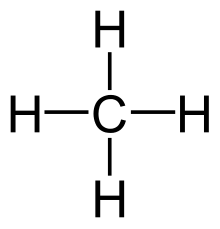 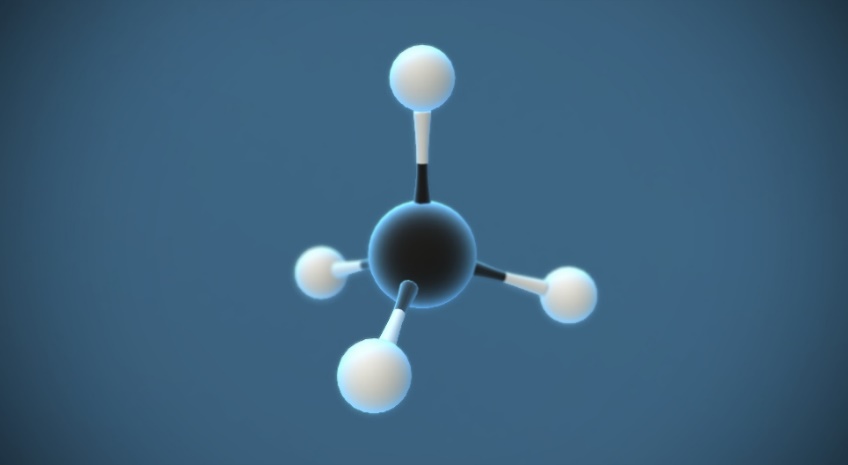 Delitev ogljikovodikov:                ACIKLIČNI                                             CIKLIČNIC atomi so povezani v verigo                  C atomi so povezani v obročPrimer: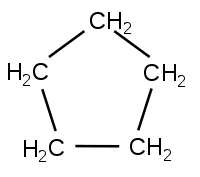 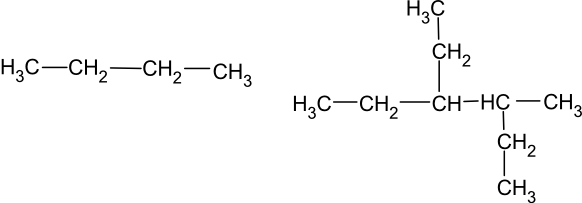                                            OGLJIKOVODIKI